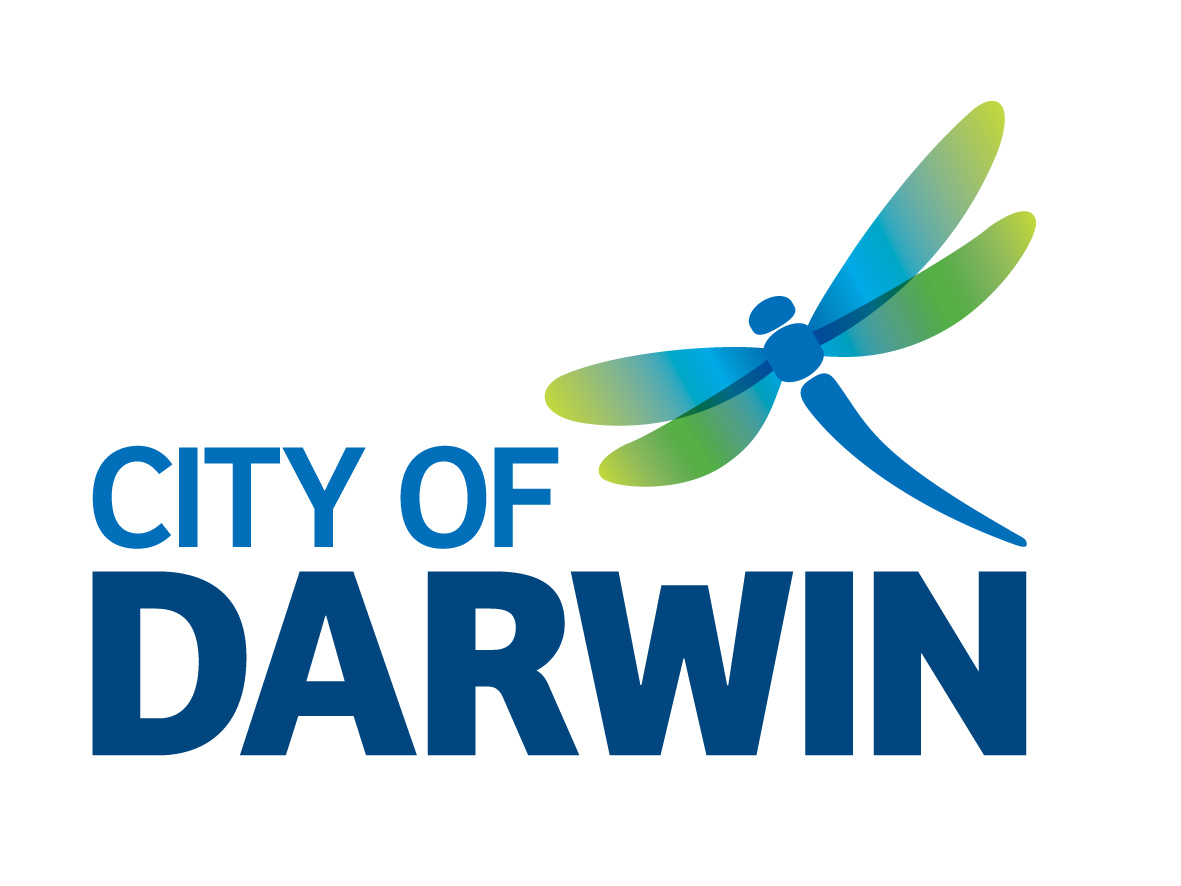 SECTION 1 ABOUT YOUSECTION 2 ABOUT YOUR ORGANISATIONSECTION 3 ASSESSMENT CRITERIASECTION 4 DECLARATIONPlease complete the following information:Name and Title:On behalf of (full name of organisation / individual):Postal Address:ABN, BN, ACN:Contact Telephone:B:      AH:      M:      Facsimile:Email:Business / Trading Name:Description of the organisation and the services delivered in the Darwin community (max 200 words).Organisation’s current location and lease agreement (max 100 words).Evidence of Not-for-Profit status (max 100 words).Proposed use of the space (max 100 words).Office space required (max 100 words).Any proposed modifications to the office space? (max 100 words).Business and strategic plans (max 100 words).Copy of most recent annual report.Copy of most recent annual report.Copy of most recent annual report.AttachedYes     No     Certificate of Public Liability Insurance.Certificate of Public Liability Insurance.Certificate of Public Liability Insurance.AttachedYes     No     Location Rationale: Why does this particular location benefit your organisation and the community? (max 200 words).Facility Use: The proposed use of and the activities that will be undertaken in the leased area? (max 200 words).Community Benefits: The organisation can demonstrate experience in delivering services which address a local community need or build capacity of the Darwin community? (max 200 words).The organisation has proven experience in community engagement? (max 200 words).Demonstrated experience in developing partnerships with other community groups/stakeholders and willingness to work collaboratively with Council and other community groups (max 200 words).Financial management of the organisation (max 200 words).I have been authorised by I have been authorised by (name of organisation)to make this application.to make this application.to make this application.to make this application.State Full Name:Position in Organisation:Signature:Date:COMPLETED APPLICATIONS MUST BE SUBMITTED BY EMAIL:Family and Children’s Services CoordinatorCity of Darwindarwin@darwin.nt.gov.au 